Programma/ProgrammeDarba valodas: latviešu valoda un angļu valodaSaite: https://teams.microsoft.com/l/meetup-join/19%3ameeting_OGZlMTA5NTUtMjYyMi00NDViLWI5NGQtODAwN2RmYzJlY2Ni%40thread.v2/0?context=%7b%22Tid%22%3a%2226844e44-d297-4068-a329-451ce86231f1%22%2c%22Oid%22%3a%2270acca97-4b3e-410b-a8d1-138ffaf87d86%22%7d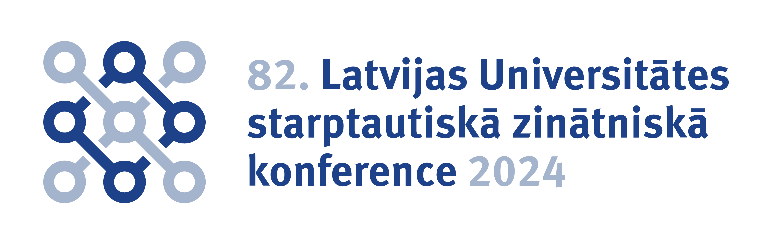 Mediji, komunikācija un sabiedrībaPirmdiena, 2024. gada 1. jūlijā, plkst. 16.50–21.00Organizē LU Sociālo zinātņu fakultātes Komunikācijas studiju nodaļa Tiešsaistē16.50–17.00Konferences sekcijas atklāšana/OpeningKonferences sekcijas atklāšana/OpeningKonferences sekcijas atklāšana/Opening1. Vadītājs/Chair: Laura Ardava-Āboliņa1. Vadītājs/Chair: Laura Ardava-Āboliņa1. Vadītājs/Chair: Laura Ardava-Āboliņa17.00–17.10Elza LāmaIntensīvās mātišķības attieksmju ietekmējošie faktori LatvijāFactors Influencing Intensive Mothering Attitudes in Latvia17.10–17.20Marita ZitmaneDzimtes aspekts Eiropas parlamenta vēlēšanu komunikācijāGender aspects in Communication European Parliament Election 17.20–17.30Velta SkolmeisterePatības izpildījums: sociālo mediju platformu īpatnības autentiskuma kontekstāThe Performance of Self: Affordances of Authenticity Across Social Media Platforms17.30–17.40Raivis VilūnsMājmācība. Latvijas žurnālistu attieksme pret mobilo tehnoloģiju iekļaušanu ikdienas darbāHomeschooling. Latvian Journalists' Attitudes Towards Integrating Mobile Technology into Daily Work 17.40–17.50Evelīna Kukarela, Anželika Litvinoviča, Laura Ardava-Āboliņa, Vita ZelčeJaunas tradīcījas radīšanas mēģinājums: 2024. dada 9.maijs Rīgā un DaugavpilīAn Attempt to Create a New Tradition: May 9, 2024 in Riga and Daugavpils 17.50–18.00Jautājumi un diskusija/Questions and discussionsJautājumi un diskusija/Questions and discussionsJautājumi un diskusija/Questions and discussions2. Vadītājs/Chair: Marita Zitmane2. Vadītājs/Chair: Marita Zitmane2. Vadītājs/Chair: Marita Zitmane2. Vadītājs/Chair: Marita Zitmane18.00–18.10Līna Lontone, Laura Ardava-ĀboliņaLatvijas–Krievijas pierobežas vidusskolu jauniešu medijpratības analīze (2023–2024)Analysis of Media Literacy of Latvia–Russia Border Secondary School Youth (2023–2024)18.10–18.20Laura Ardava-Āboliņa, Kaspars LīcītisProjekts “Medijpratības nodarbības Latvijas izglītības iestādēs”: rezultāti, vērtējumi un (no)vērojumiProject "Media Literacy Lessons in Educational Institutions of Latvia": Results, Evaluation and Observations18.20–18.30Klinta LočmeleMedijpratības projektu efektivitātes izvērtējums: metodoloģiskas grūtības un to risinājumiEvaluation of the Effectiveness of Media Literacy Projects: Methodological Difficulties and Their Solutions18.30–18.40Darja AksjonovaZinātnes komunikācijas  prakses Latvijas zinātnes padomes Fundamentālo un lietišķo pētījumu programmā 2023. gadāScience Communication Practices in the Fundamental and applied Research Programme of the Latvian Council of Science in 202318.40–18.50Olga BulderbergaLatvijas Universitātes pētniecisko laboratoriju zinātnes komunikācija fizikas jomāScience Communication of Research Laboratories of the University of Latvia in the Field of Physics18.50–19.00Jautājumi un diskusija/Questions and discussionsJautājumi un diskusija/Questions and discussionsJautājumi un diskusija/Questions and discussions3. Vadītājs/Chair: Klinta Ločmele3. Vadītājs/Chair: Klinta Ločmele3. Vadītājs/Chair: Klinta Ločmele3. Vadītājs/Chair: Klinta Ločmele19.00–19.10Laura MaļukovaPropagandas vēstījumi sociālajos medijos Latvijas informatīvajā vidē: Krievijas–Ukrainas kara analīzePropaganda Messages in Social Media in Latvia’s Information Space: Analysis of the Russia–Ukraine War.19.10–19.20Nika CvirkoDarba devēja zīmola komunikācija sociālajos medijos Z paaudzes darbinieku piesaistei: Evolution Latvia, Printful un Swedbank piemērsEmployer Branding in Social Media for Generation Z Talent Attraction: An Example of Evolution Latvia, Printful and Swedbank19.20–19.30Inga LatkovskaKomunikācijas brieduma modeļu teorētiskie aspekti un Latvijas situācijai adapētā Komunikācijas brieduma modeļa koncepcijaTheoretical Aspects of Communication Maturity Models and the Concept of the Communication Maturity Model Adapted for the Latvian Situation19.30–19.40Anastasija Tetarenko-Supe, Mārtiņš PričinsDrošībošanas elementu izpausmes Latvijas valdības komunikācijā: Covid-19 un Krievijas iebrukuma Ukrainā piemēriManifestations of Securitization Elements in Latvia’s Government Communication: Examples of Covid-19 and Russia's Invasion of Ukraine19.40–19.50Jeļizaveta SimačevaSporta sponsorēšana un komunikācija: Latvijas uzņēmumu, sporta federāciju un sabiedrības viedoklisSports Sponsorship and Communication: Opinions from Latvian Companies, Sports Federations, and Society19.50–20.00Jautājumi un diskusija/Questions and discussionsJautājumi un diskusija/Questions and discussionsJautājumi un diskusija/Questions and discussions4. Vadītājs/Chair: Vita Zelče4. Vadītājs/Chair: Vita Zelče4. Vadītājs/Chair: Vita Zelče4. Vadītājs/Chair: Vita Zelče20.00–20.10Gunta KuļbanskaTelevīzijas ziņu un informatīvā satura lietošanas pārmaiņas un to ietekme uz satura veidošanu. Latvijas prakses analīze (2024. gada janvāris–aprīlis)Changes in the Use of Television News and Informative Content and Their Impact on Content Creation. Analysis of Latvian Practice (January–April 2024)20.10–20.20Rebeka Lūcija BrālīteMākslas un kultūras žurnālistika drukātajā laikrakstā “Diena” un tā pielikumosArt and Culture Journalism in the Daily "Diena" and Its Appendices20.20–20.30Linda SpundiņaIespējamie riski un ieguvumi satura veidošanā pēc Latvijas sabiedrisko mediju apvienošanas 2025. gadāPotential Risks and Benefits for Content Production after the Merger of Latvian Public Service Media in 202520.30–20.40Agnija LazdiņaKrievijas pilna mēroga iebrukuma Ukrainā un palestīniešu teroristiskā grupējuma “Hamās” uzbrukuma Izraēlai mediatizācija: Karu reprezentācijas ziņu portālā “LSM.lv” rāmējuma analīze (2022. gada 24. februāris–2024. gada 7. aprīlis)Mediatisation of Russia's Full-Scale Invasion of Ukraine and the Palestinian Terrorist Group Hamas Attack on Israel: Framing Analysis of War Representations on the News Portal “LSM.lv” (24 February 2022–7 April 202420.40–20.50 Zane RadzobeKrievu kultūra Latvijā: problēmas un diskusijas kultūras medijos kopš Ukrainas kara sākumaRussian Culture in Latvia: Problems and Discussions in Cultural Media Since the Beginning of the Ukrainian War 20.50–21.00Jautājumi un diskusija. NoslēgumsQuestions and discussions. ConclusionsJautājumi un diskusija. NoslēgumsQuestions and discussions. ConclusionsJautājumi un diskusija. NoslēgumsQuestions and discussions. Conclusions